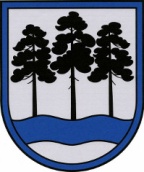 OGRES  NOVADA  PAŠVALDĪBAReģ.Nr.90000024455, Brīvības iela 33, Ogre, Ogres nov., LV-5001tālrunis 65071160, e-pasts: ogredome@ogresnovads.lv, www.ogresnovads.lv PAŠVALDĪBAS  DOMES  SĒDES  PROTOKOLA  IZRAKSTS12.Par pašvaldības nekustamā īpašuma “Vīķi”, Lēdmanes pag., Ogres nov., atsavināšanuLēdmanes pagasta zemesgrāmatas nodalījumā Nr. 100000612316 ierakstīts nekustamais īpašums “Vīķi”, Lēdmanes pagastā, Ogres novadā, kadastra numurs 7464 006 0348, kas sastāv no zemes vienības bez adreses, ar kadastra apzīmējumu 7464 006 0348 un platību 0,7597 ha (turpmāk arī – Nekustamais īpašums), īpašuma tiesības nostiprinātas Lielvārdes novada pašvaldībai. Atbilstoši Administratīvo teritoriju un apdzīvoto vietu likuma Pārejas noteikumu 6.punktam ar jaunievēlētās Pašvaldības domes pirmo sēdi 2021.gada 1.jūlijā Ogres novada pašvaldība (turpmāk arī – Pašvaldība) ir attiecīgajā novadā iekļauto pašvaldību, tostarp Lielvārdes novada pašvaldības, institūciju, finanšu, mantas, tiesību un saistību pārņēmēja, līdz ar to īpašuma tiesība uz Nekustamo īpašumu pieder Pašvaldībai.Saskaņā ar Lielvārdes novada pašvaldības 2017.gada 25.janvāra saistošo noteikumu Nr.3 „Teritorijas attīstības plānošanas dokumenta „Lielvārdes novada teritorijas plānojums 2016. – 2027.gadam” grafiskā daļa un teritorijas izmantošanas un apbūves noteikumi” Grafisko daļu (pielikums Nr.2) Nekustamais īpašums atrodas funkcionālajā zonā - Lauksaimniecības teritorija (L) (interneta vietne: https://geolatvija.lv/geo/tapis#document_5984).Atbilstoši Ministru kabineta 2006.gada 20.jūnija noteikumiem Nr.496 “Nekustamā īpašuma lietošanas mērķu klasifikācija un nekustamā īpašuma lietošanas mērķu noteikšanas un maiņas kārtība” noteiktais Nekustamā īpašuma sastāvā esošās zemes vienības lietošanas mērķis ir: Zeme, uz kuras galvenā saimnieciskā darbība ir lauksaimniecība, kods: 0101.Pašvaldībā saņemts iesniegums, reģistrēts Ogres novada Lēdmanes pagasta pārvaldē 2022.gada 27.maijā ar Nr. LEPP1-6/22 ar lūgumu izskatīt iespēju Nekustamo īpašumu nodot atsavināšanai.Publiskas personas mantas atsavināšanas likuma (turpmāk arī – Likums) 3.panta pirmās daļas 1.punkts noteic, ka publiskas personas nekustamo un kustamo mantu var atsavināt, pārdodot izsolē. Likuma 4.panta pirmajā daļā noteikts, ka atvasinātas publiskas personas mantas atsavināšanu var ierosināt, ja tā nav nepieciešama attiecīgajai atvasinātai publiskai personai.Likuma “Par pašvaldībām” 77.panta otrā daļa noteic, ka pašvaldības īpašums izmantojams attiecīgās administratīvās teritorijas iedzīvotāju vajadzību apmierināšanai, gan nododot to publiskā lietošanā (ceļi, ielas, laukumi, parki), gan veidojot iestādes un pašvaldības kapitālsabiedrības, kas nodrošina iedzīvotāju tiesības un sniedz tiem nepieciešamos pakalpojumus (pārvaldes iestādes, sociālās un veselības aprūpes, izglītības, kultūras, sporta un citas iestādes), savukārt, likuma “Par pašvaldībām”77.panta ceturtā daļa noteic, ka to īpašuma daļu, kas nav nepieciešama iepriekš minētajiem nolūkiem, pašvaldība var izmantot, lai saimnieciskā kārtā gūtu ienākumus iedzīvotāju vajadzību apmierināšanai vai arī lai likumā noteiktajā kārtībā to privatizētu vai atsavinātu.Ņemot vērā, ka Nekustamais īpašums nav iznomāts, tas netiek izmantots un nav nepieciešams Pašvaldības funkciju veikšanai, Nekustamā īpašuma pārdošana izsolē radītu papildus ieņēmumus citu Pašvaldības funkciju nodrošināšanai, Nekustamo īpašumu būtu lietderīgi nodot atsavināšanai, pārdodot izsolē.Likuma 17.panta otrā daļa noteic, ka mantu vispirms piedāvā izsolē ar augšupejošu soli. Solīšana sākas no mantas nosacītās cenas (Likuma 8.pants). Likuma 8.panta otrajā daļā noteikts, ka atsavināšanai paredzētā atvasinātas publiskas personas nekustamā īpašuma novērtēšanu organizē attiecīgās atvasinātās publiskās personas lēmējinstitūcijas noteiktajā kārtībā, minētā panta trešā daļa noteic, ka nekustamā īpašuma novērtēšanas komisijas sastāvu un mantas nosacīto cenu apstiprina institūcija (amatpersona), kura saskaņā ar šā panta pirmo un otro daļu organizē nekustamā īpašuma novērtēšanu, savukārt, sestā un septītā daļa noteic, ka nosacīto cenu atbilstoši mantas vērtībai nosaka mantas novērtēšanas komisija, pieaicinot vienu vai vairākus sertificētus vērtētājus.Pašvaldības mantas novērtēšanas un izsoles komisija 2022.gada 8.jūnijā (protokols Nr. K.1-2/98), pamatojoties uz Publiskas personas finanšu līdzekļu un mantas izšķērdēšanas novēršanas likuma 3.panta pirmās daļas 2.punktu, kas noteic, ka publiska persona rīkojas ar finanšu līdzekļiem un mantu lietderīgi, tas ir, manta atsavināma un nododama īpašumā vai lietošanā citai personai par iespējami augstāku cenu, un ņemot vērā augstāko no šādām vērtībām: kadastrālā vērtība 836,00 euro; grāmatvedības bilances vērtība 83,00 euro; sertificēta vērtētāja uzņēmuma Sabiedrības ar ierobežotu atbildību “EIROEKSPERTS”, reģistrācijas Nr. 40003650352, 2022. gada 7.jūnija novērtējums Nr. L11218/ER/2022, ar kuru Nekustamā īpašuma tirgus vērtība 2022. gada 30.maijā noteikta 2000 euro, noteica Nekustamā īpašuma nosacīto cenu – 2000 euro (divi tūkstoši euro, 00 centi).Likuma 5.panta pirmā daļa noteic, ka atļauju atsavināt atvasinātu publisku personu nekustamo īpašumu dod attiecīgās atvasinātās publiskās personas lēmējinstitūcija. Likuma “Par pašvaldībām” 21.panta pirmās daļas 17.punktā noteikts, ka dome var izskatīt jebkuru jautājumu, kas ir attiecīgās pašvaldības pārziņā, turklāt tikai dome var lemt par pašvaldības nekustamā īpašuma atsavināšanu, ieķīlāšanu vai privatizēšanu, kā arī par nekustamās mantas iegūšanu pašvaldības īpašumā.Ņemot vērā minēto un pamatojoties uz Publiskas personas finanšu līdzekļu un mantas izšķērdēšanas novēršanas likuma 3.panta pirmās daļas 2.punktu, likuma “Par pašvaldībām” 4.pantu, 14.panta pirmās daļas 2.punktu, 77.panta ceturto daļu, 21.panta pirmās daļas 17.punktu, Publiskas personas mantas atsavināšanas likuma 3.panta pirmās daļas 1.punktu, otro daļu, 4.panta pirmo un otro daļu, 5.panta pirmo un piekto daļu, 8.panta otro, trešo, sesto un septīto daļu, 9.panta otro daļu, 10.panta otro daļu, 17.panta otro daļu, 36.panta pirmo daļu, Civillikuma 927.pantu un Ogres novada pašvaldības mantas novērtēšanas un izsoles komisijas 2022.gada 8.jūnija lēmumu (protokols Nr. K.1-2/98), balsojot: ar 21 balsi "Par" (Andris Krauja, Artūrs Mangulis, Atvars Lakstīgala, Dace Kļaviņa, Dace Māliņa, Dace Nikolaisone, Dainis Širovs, Dzirkstīte Žindiga, Edgars Gribusts, Egils Helmanis, Gints Sīviņš, Ilmārs Zemnieks, Indulis Trapiņš, Jānis Kaijaks, Jānis Lūsis, Jānis Siliņš, Pāvels Kotāns, Raivis Ūzuls, Rūdolfs Kudļa, Toms Āboltiņš, Valentīns Špēlis), "Pret" – nav, "Atturas" – nav,Ogres novada pašvaldības dome NOLEMJ:Atļaut atsavināt pašvaldības nekustamo īpašumu “Vīķi”, Lēdmanes pagastā, Ogres novadā, kadastra numurs 7464 006 0348, kas sastāv no zemes vienības bez adreses, ar kadastra apzīmējumu 7464 006 0348 un platību 0,7597 ha.Apstiprināt Nekustamā īpašuma nosacīto cenu 2000 euro (divi tūkstoši euro, 00 centi).Noteikt Nekustamā īpašuma atsavināšanas veidu – pārdošana  izsolē.Uzdot Pašvaldības mantas novērtēšanas un izsoles komisijai normatīvajos aktos noteiktajā kārtībā organizēt Nekustamā īpašuma atsavināšanu, apstiprināt Nekustamā īpašuma izsoles noteikumus un rīkot izsoli.Uzdot Pašvaldības Centrālās administrācijas Nekustamo īpašumu pārvaldes nodaļai sagatavot un organizēt pirkuma līguma noslēgšanu ar Nekustamā īpašuma izsoles uzvarētāju viena mēneša laikā pēc izsoles rezultātu apstiprināšanas.Pilnvarot Pašvaldības izpilddirektoru Pašvaldības vārdā parakstīt Nekustamā īpašuma pirkuma līgumu.Kontroli par lēmuma izpildi uzdot pašvaldības izpilddirektoram.(Sēdes vadītāja,domes priekšsēdētāja E.Helmaņa paraksts)Ogrē, Brīvības ielā 33 Nr.132022.gada 16jūnijā